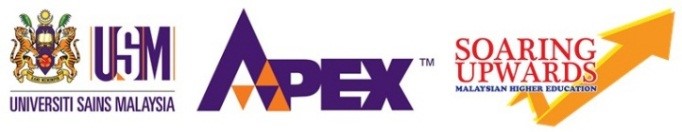 PUSAT PENGAJIAN SAINS MATEMATIKBORANG PROJEK MINORSEMESTER ................... SIDANG AKADEMIK ...................BAHAGIAN A : MAKLUMAT PELAJARKod Projek    : MSS492/4Tajuk Projek :....................................................................................................................................................................................................................................................................................................................................................................................Nama Pelajar dan No. Matrik :.......................................................................................................................ARAHAN KEPADA PELAJAR(Sila serahkan borang ini di Pejabat Am Pusat Pengajian Sains Matematik)										LSK/niz/ppsm/mac2021